О внесении изменений в постановление администрации города Канска от 25.05.2011 № 804В целях приведения нормативных правовых актов в соответствие  действующему законодательству, в соответствии со статьями 13, 31 Федерального закона от 08.11.2007 № 257-ФЗ «Об автомобильных дорогах и о дорожной деятельности в Российской Федерации и о внесении изменений в отдельные законодательные акты Российской Федерации», постановлением Правительства Российской Федерации от 16.11.2009 № 934 «О возмещении вреда, причиняемого транспортными средствами, осуществляющими перевозки тяжеловесных грузов по автомобильным дорогам Российской Федерации», руководствуясь ст. ст. 30, 35 Устава города Канска, ПОСТАНОВЛЯЮ:Внести в постановление администрации города Канска от 25.05.2011 № 804 «Об утверждении показателей размера вреда, причиняемого транспортными средствами, осуществляющими перевозки тяжеловесных грузов по автомобильным дорогам общего пользования на территории муниципального образования город Канск» следующие изменения:1.1. Изложить пункт 3 в следующей редакции:       «3. Перевозку тяжеловесных грузов при движении по автомобильным дорогам общего пользования на территории муниципального образования город Канск производить в соответствии с Правилами, утвержденными  приказом Минтранса России от 15.01.2014 № 7 «Об утверждении Правил обеспечения безопасности перевозок пассажиров и грузов автомобильным транспортом и городским наземным электрическим транспортом и Перечня мероприятий по подготовке работников юридических лиц и индивидуальных предпринимателей, осуществляющих перевозки автомобильным транспортом и городским наземным электрическим транспортом, к безопасной работе и транспортных средств к безопасной эксплуатации». Расчет размера платы в счет возмещения вреда причиняемого транспортными средствами, осуществляющими перевозки тяжеловесных грузов при движении по автомобильным дорогам общего пользования на территории муниципального образования город Канск производить в соответствии с постановлением Правительства Российской Федерации от 16 ноября 2009 года № 934 «О возмещении вреда, причиняемого транспортными средствами, осуществляющими перевозки тяжеловесных грузов по автомобильным дорогам Российской Федерации» с учетом Правил обеспечения безопасности перевозок пассажиров и грузов автомобильным транспортом и городским наземным электрическим транспортом.»;В пункте 4 слова «муниципальному казенному учреждению «Управление строительства и жилищно-коммунального хозяйства администрации города Канска»» заменить словами «Управлению строительства и жилищно-коммунального хозяйства администрации города Канска»;Приложение № 1 к постановлению администрации города Канска от 25.05.2011 № 804 изложить в новой редакции согласно приложению № 1 к настоящему постановлению.Ведущему специалисту Отдела культуры администрации города Канска  Н.А. Велищенко опубликовать настоящее Постановление в официальном печатном издании «Канский вестник» и разместить  на официальном сайте администрации города Канска в сети Интернет.Контроль за исполнением настоящего Постановления возложить на первого заместителя главы города по вопросам жизнеобеспечения П.Н. Иванца.Постановление вступает в силу со дня опубликования.Глава города Канска                                                                                 А.М. БересневПриложение № 1к постановлениюадминистрации города Канскаот 25.05.2011 № 804Показатели
размера вреда, причиняемого транспортными средствами, осуществляющими
перевозки тяжеловесных грузов, при движении по автомобильным
дорогам общего пользования на территории муниципального образования город КанскТаблица № 1Размер вреда, причиняемого транспортными средствами, осуществляющими перевозки тяжеловесных грузов, при движении таких транспортных средств по автомобильным дорогам общего пользования местного значения города Канска, рассчитанных под осевую нагрузку 10 тонн/ось, от превышения допустимых осевых нагрузок на каждую ось транспортного средстваПримечание. В период временных ограничений движения транспортных средств по автомобильным дорогам в связи с неблагоприятными климатическими условиями значения размера вреда, установленные в настоящей таблице, увеличиваются в 2,9 раза.Таблица № 2Размер вреда, причиняемого транспортными средствами, осуществляющими перевозки тяжеловесных грузов, при движении таких транспортных средств по автомобильным дорогам общего пользования местного значения города Канска, рассчитанных под осевую нагрузку 11,5 тонн/ось, от превышения допустимых осевых нагрузок на каждую ось транспортного средстваПримечание. В период временных ограничений движения транспортных средств по автомобильным дорогам в связи с неблагоприятными климатическими условиями значения размера вреда, установленные в настоящей таблице, увеличиваются в 2,9 раза.Таблица № 3Размер вреда, причиняемого транспортными средствами, осуществляющими перевозки тяжеловесных грузов, при движении таких транспортных средств по автомобильным дорогам общего пользования местного значения города Канска от превышения допустимой для автомобильной дороги массы транспортного средстваПримечание. В период временных ограничений движения транспортных средств по автомобильным дорогам в связи с неблагоприятными климатическими условиями значения размера вреда, установленные в настоящей таблице, увеличиваются в 2,9 раза.Таблица № 4Исходные значения размера вреда, причиняемого транспортными средствами при превышении допустимых осевых нагрузок для автомобильной дороги на 5 процентов, и постоянные коэффициенты для муниципальных автомобильных дорог общего пользования местного значения города КанскаРуководитель УС и ЖКХадминистрации г. Канска					           	М.В. Боборик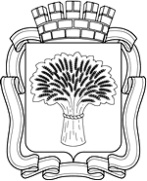 Российская Федерация                                                                             Администрация города Канска
Красноярского краяПОСТАНОВЛЕНИЕРоссийская Федерация                                                                             Администрация города Канска
Красноярского краяПОСТАНОВЛЕНИЕРоссийская Федерация                                                                             Администрация города Канска
Красноярского краяПОСТАНОВЛЕНИЕРоссийская Федерация                                                                             Администрация города Канска
Красноярского краяПОСТАНОВЛЕНИЕ26.06.2019 г.№585Превышение допустимых осевых нагрузок на ось транспортного средства (процентов)Размер вреда, рублиРазмер вреда, рублиПревышение допустимых осевых нагрузок на ось транспортного средства (процентов)на 1 кмна 100 км123До 1019,61963Свыше 10 до 2031,43139Свыше 20 до 3050,25021Свыше 30 до 4075,97587Свыше 40 до 50108,210821Свыше 50 до 60147,114711Свыше 60рассчитывается по формулам, приведенным в методике расчета размера вреда, причиняемого транспортными средствами, осуществляющими перевозки тяжеловесных грузов, предусмотренной приложением к Правилам возмещения вреда, причиняемого транспортными средствами, осуществляющими перевозки тяжеловесных грузов, утвержденным Постановлением Правительства Российской Федерации от 16.11.2009 № 934рассчитывается по формулам, приведенным в методике расчета размера вреда, причиняемого транспортными средствами, осуществляющими перевозки тяжеловесных грузов, предусмотренной приложением к Правилам возмещения вреда, причиняемого транспортными средствами, осуществляющими перевозки тяжеловесных грузов, утвержденным Постановлением Правительства Российской Федерации от 16.11.2009 № 934Превышение допустимых осевых нагрузок на ось транспортного средства (процентов)Размер вреда, рублиРазмер вреда, рублиПревышение допустимых осевых нагрузок на ось транспортного средства (процентов)на 1 кмна 100 км123До 108,49849Свыше 10 до 2012,31230Свыше 20 до 3018,391839Свыше 30 до 4026,712671Свыше 40 до 5037,193719Свыше 50 до 6049,794979Свыше 60рассчитывается по формулам, приведенным в методике расчета размера вреда, причиняемого транспортными средствами, осуществляющими перевозки тяжеловесных грузов, предусмотренной приложением к Правилам возмещения вреда, причиняемого транспортными средствами, осуществляющими перевозки тяжеловесных грузов, утвержденным Постановлением Правительства Российской Федерации от 16.11.2009 № 934рассчитывается по формулам, приведенным в методике расчета размера вреда, причиняемого транспортными средствами, осуществляющими перевозки тяжеловесных грузов, предусмотренной приложением к Правилам возмещения вреда, причиняемого транспортными средствами, осуществляющими перевозки тяжеловесных грузов, утвержденным Постановлением Правительства Российской Федерации от 16.11.2009 № 934Превышение допустимой массы (процентов)Размер вреда, рублиРазмер вреда, рублиПревышение допустимой массы (процентов)на 1 кмна 100 кмДо 1022,692268,87Свыше 10 до 2025,952594,59Свыше 20 до 3029,202920,32Свыше 30 до 4032,463245,63Свыше 40 до 5035,713571,36Свыше 50 до 6038,973897,09Свыше 60рассчитывается по формулам, приведенным в методике расчета размера вреда, причиняемого транспортными средствами, осуществляющими перевозки тяжеловесных грузов, предусмотренной приложением к Правилам возмещения вреда, причиняемого транспортными средствами, осуществляющими перевозки тяжеловесных грузов, утвержденным Постановлением Правительства Российской Федерации от 16.11.2009 № 934рассчитывается по формулам, приведенным в методике расчета размера вреда, причиняемого транспортными средствами, осуществляющими перевозки тяжеловесных грузов, предусмотренной приложением к Правилам возмещения вреда, причиняемого транспортными средствами, осуществляющими перевозки тяжеловесных грузов, утвержденным Постановлением Правительства Российской Федерации от 16.11.2009 № 934Нормативная (расчетная) осевая нагрузка, тонн/осьНормативная (расчетная) осевая нагрузка, тонн/осьРисх., руб./100 кмПостоянные коэффициентыПостоянные коэффициентыПостоянные коэффициентыПостоянные коэффициентыНормативная (расчетная) осевая нагрузка, тонн/осьНормативная (расчетная) осевая нагрузка, тонн/осьРисх., руб./100 кмabcd1685007,30,277365123,4210184037,72,47365123,4311,584039,52,77365123,4